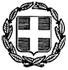 ΘΕΜΑ: «Πρόσκληση σε  τακτική συνεδρίαση της Οικονομικής Επιτροπής Δήμου Ανδραβίδας-Κυλλήνης»Σας προσκαλούμε σε κατεπείγουσα δημόσια συνεδρίαση της Οικονομικής Επιτροπής που θα γίνει στο Δημοτικό Κατάστημα, της έδρας του Δήμου, στην αίθουσα συνεδριάσεων του Δημοτικού Συμβουλίου στις 10 Ιουλίου 2020 ημέρα Παρασκευή και ώρα 13:00 το μεσημέρι προς συζήτηση και λήψη αποφάσεων στο κατωτέρω θέμα:Περί σύνταξη έκθεσης για αναμόρφωση  του εκτελούμενου πρ/σμού  του Δήμου μας.Περί εγκρίσεως  πρακτικών φανερής πλειοδοτικής δημοπρασίας για την περαιτέρω μεταβίβαση του δικαιώματος της απλής χρήσης  αιγιαλού- παραλίας, επί των οποίων ο Δήμος έχει το δικαίωμα απλής χρήσης κατά παραχώρηση, προς τρίτους με σύναψη μισθωτικής σχέσης έναντι ανταλλάγματος  κείμενων στις Δημοτικές Κοινότητες  Κάστρου, Λεχαινών και στην Τοπική Κοινότητα Κάτω Παναγιάς.Περί έγκρισης παράτασης προθεσμίας λήξης της σύμβασης της προμήθειας με τίτλο «Προμήθεια τροφίμων, ομάδα 1 γάλα φρέσκο».Περί έγκριση τεχνικών προδιαγραφών και κατάρτιση όρων διενέργειας δημόσιου ανοικτού ηλεκτρονικού διαγωνισμού για την ανάδειξη αναδόχου εκτέλεσης της προμήθειας «Προμήθεια μηχανήματος έργου (εκσκαφέας) και συνοδευτικού εξοπλισμού Δήμου Ανδραβίδας Κυλλήνης.Περί εξειδίκευσης της πίστωσης για την κάλυψη δαπανών  για καταβολή χρηματικού βοηθήματος σε οικονομικά αδύναμο  δημότη.Η συνεδρίαση θεωρείται κατεπείγουσα και τα θέματα κατεπείγοντα καθόσον από την αναβολή λήψης αποφάσεων κινδυνεύουν άμεσα και σοβαρά τα συμφέροντα του Δήμου και των συμπολιτών μας καθόσον υπάρχουν δεσμευτικές προθεσμίες και δεν υπάρχει χρόνος αναβολής λήψης της απόφασης.Ο   ΠΡΟΕΔΡΟΣΚΩΝΣΤΑΝΤΙΝΟΣ ΒΑΡΒΑΡΕΣΟΣ ΕΛΛΗΝΙΚΗ ΔΗΜΟΚΡΑΤΙΑ Λεχαινά  09-07-2020ΝΟΜΟΣ ΗΛΕΙΑΣ Αριθ. Πρωτ: 6999ΔΗΜΟΣ ΑΝΔΡΑΒΙΔΑΣ ΚΥΛΛΗΝΗΣΟΙΚΟΝΟΜΙΚΗ ΕΠΙΤΡΟΠΗ ΑΝΔΡΑΒΙΔΑΣ -ΚΥΛΛΗΝΗΣΠΡΟΣ: :Α.Τακτικά Μέλη Οικονομικής Επιτροπής             Δήμου Ανδραβίδας-Κυλλήνης             1) κ. Γιαννίτση Αλεξάνδρα             2) κ. Βαγγελάκο Παναγιώτη Τ.Κ. 27053 ΛΕΧΑΙΝΑ             3) κ. Χατζή ΠαναγιώτηΠληροφορίες: Ν. Μπουχούτσος Τηλ. 2623360807             4)κ. Χαντζή ΚωνσταντίνοFAX:2623360810             5)κ. Τσιρίκο Βασίλειο             6)κ. Μίγκο Ανδρέα  ( σε περίπτωση απουσίας σας , να             ειδοποιήσετε τον αρμόδιο υπάλληλο του Τμήματος Υποστήριξης Πολιτικών Οργάνων – Οικονομικής Επιτροπής )        B.Τους κ.κ. Προέδρους  των Συμβουλίων Κοινοτήτων & Προέδρων Κοινοτήτων,  αντίστοιχων με τα θέματα της ημερήσιας διάταξης   ΚΟΙΝ: κ. Δήμαρχο 